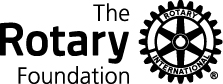 ロータリー財団地区補助金（ＤＧ）申請書ＲＩ２８４０地区　補助金委員会2017-18年度 地区補助金申請用 （2018-2019年度実施）２８４０地区地区補助金（ＤＧ）申請額　　　　　　　　     　　　　　　　円　　　　　　　　　　　プロジェクトの概要1. このプロジェクトで何をしますか。 2. プロジェクトの恩恵を受ける人とその人数（ロータリーアン以外）。　　　　　　　　　　　　　　　　　　　　　　　　　　　　　　　　　　　　　　　　　　　　　　　　　　　　　　　　　　　　　　　　　　　　　　　　　　人　　3. このプロジェクトに何名のロータリーアンが参加する予定ですか。　　　　　　名4. これらのロータリアンは何を行いますか。プロジェクトへの財政的支援を除き、ロータリアンが汗をかく具体例を少なくとも２例ご記載ください。5.このプロジェクトを実施することにより、地域社会に対するどのような長期的影響が期待されますか。6. 協力団体が関与している場合、その団体名と役割を記述して下さい。プロジェクト収支予算書　　■収入予算　（必要に応じて行を追加してください）　　　　　　　　　　　　　　　　　　　　　　　　　　　　　　　　　　　　　　　　（単位：円）■支出予算　（必要に応じて行を追加してください）　　　　　　（単位：円）※地区補助金の審査結果はドル建てとなりますので、ご留意ください。※報告書は予算対比となっておりますので、支出項目については十分吟味してください。ロータリー・クラブ：プロジェクト名　：実施場所　　　  ：開始日（西暦） ：　　　　　年　　　月　　　日　　～　　終了予定日（西暦）：　　　　　年　　　月　　　日収　　　入　　　項　　　目金　　　　　　　額1.地区補助金申請額2.クラブ拠出金額3.その他の資金収　　入　　合　　計　　額支　出　項　目業　　者　　名金　　　額財産として残る物品の所有者財産として残る物品の所在地支　　出　　合　　計　　額支　　出　　合　　計　　額